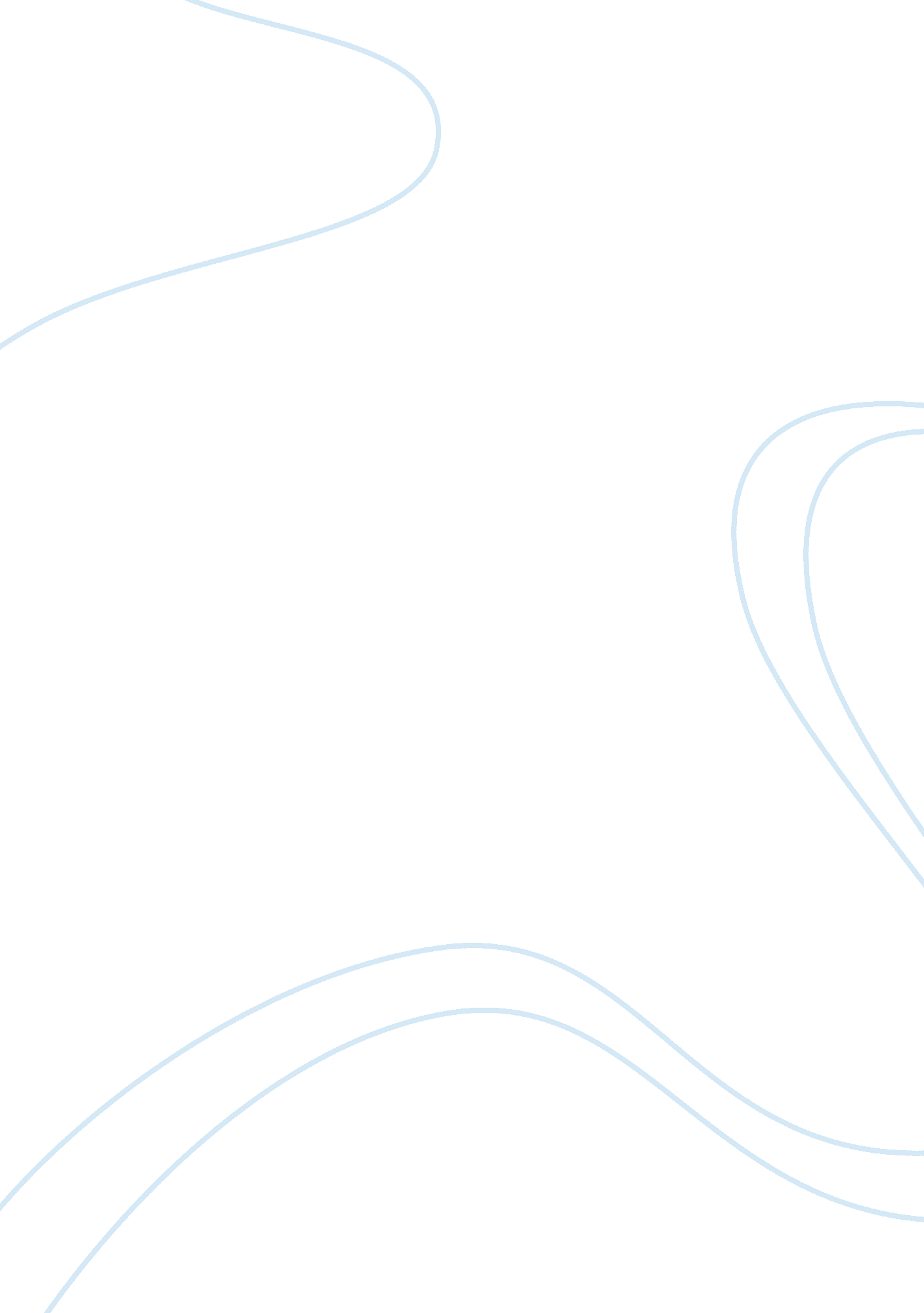 Developing a framework to enhance pupil learning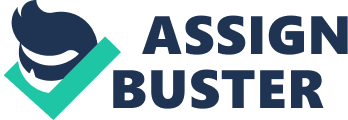 How Can Curriculum Frameworks Be Designed, Implemented and Supported to Enhance Pupil Learning? Define Frameworks The National Curriculum Framework constitutes the essential components of school from key stage one and two at essential level and key stage three and four at optional level, incorporating instruction for kids with extraordinary needs (National Curriculum of England, 2014). The National Curriculum Framework is the crucial archive that exhibits the components of the educational modules framework: the qualities, objectives, standards, substance and general objectives of instructive regions, the assessment of student accomplishments, and the assessment and self-assessment of the acknowledgment of the national educational modules (Znanosti, 2010). It can be seen as the instructive territory of subject structure, deciding the subjects and modules of the main subjects, discretionary subjects and modules, student workload. At the end of the day, the National Curriculum Framework is the reason for the planning of syllabi and other educational modules reports including; rules for the utilization of the educational modules, instructor manuals, parent manuals, principles for the arrangement of course readings and other showing materials, norms and benchmarks for the evaluation of the way of pupil achievements and school operations. National Curriculum Frameworks primary is centre is pupil achievement and development in informational domains, dealt with according to preparing cycles, and depictions and destinations of group points that focus on working up the key territories in preparing for students and there can be a wide range of different curriculum frameworks that can be linked to different subject areas such as self-determination theory and the sport education model, both have been heavily researched in the field of physical education. National Curriculum Framework likewise adds to the arranging and association of school operations, including the reception of the school educational programs (Ryan, 2007). The National Curriculum Framework is an advancement archive seeing that it will prompt to the improvement, arranging, or elaboration of every single other record, and seeing that it will be interested in changes and persistent recharging as per changes and improvements in the public eye and instruction (Znanosti, 2010). Quick changes in science, innovation, the economy, and different ranges of social life put before training ever-new necessities, and this prompts to the requirement for steady assessment and alteration of the national educational modules. Instructive qualities, objectives, capabilities and standards are controlled by empowering the comprehension of the essential course of improvement of the national educational modules, and constitute key determinants for the harmonization of the arranging of the advancement and operation of training organizations (Znanosti, 2010). Goals and longings of pupil achievement in informational zones and furthermore the depictions and targets of cross-curricular topics help the schools relate subjects more viably, streamline educating, and enhance preparing with optional and non-fundamental subjects and extracurricular activities as per schools’ profiles and needs, the necessities of the pupils, and the prerequisites of the more extensive group. A present day approach to manage the arranging and headway of the national instructive modules logically decentralizes and democratizes this technique, moreover, incorporates and extends obligation with respect to any movements to fuse educators, accomplices, principals, and other basic accomplices and customers of preparing youths, pupils, and people from the group and common gathering, social assistants, and others. Product & Process Models It is contended that the development of curriculum in education is a result of many factors including, how it is used by teachers and how it is put together, it can also depend on who you are teaching (Ornstein and Hunkins, 2009). Models is curriculum push teachers who efficiently and straightforwardly set establish the reason for the use of these models and how to implement them in specific teaching, educating and evaluation approaches. It was endorsed by Ornstein and Hunkins (2009) who say in despite the way that educational modules are really used, they as often as possible neglect the human perspective, for instance, the individual perspectives, opinions, values required in educational modules making. Along these lines, they cannot be seen as an equivalence and are advised against being used ahead of your leading and the individual judgment of the teacher on what is a bad approach and a good approach to manage pupil education. An ordinarily explained, adjustment of models of educational development is those suggested by numerous creators known by the Product Model and Process Model. It was shown by Neary (2003) that these as are arrangements in addition to expectations known as The Product Model) and the other one which portrays and accentuates exercises in addition to impacting on learning known as The Process Model, both have been heavily researched in education roles “ Models that developed out of Tyler’s work, such as Popham and Baker (1970), were criticised for their over emphasis on learning objectives and were viewed as employing very technical, means-to-end reasoning” (O’Neill, 2010). It was expressed by Knight, (2001) in a study regarding curriculum planning in the process model in contrast with the product model, he says that it is vital to plan instinctively when it comes to curriculum, and that the teacher must trust in themselves and good teacher outcomes will come to fruition, they must also consider who they are teaching, as if the pupils don’t understand what is being taught, nothing is learned. This prescribes it might be easier to establish the area that is being justly attempting to satisfy in learning establishment, in addition to who you are teaching it to and then to process meaning it can then be shaped to what is trying to be taught and what’s more relevant will be established. There is a degree of various and more particular models which autonomously, or with everything considered, may be more beneficial. A portion of the informational project models have ended up being out of various edifying settings, like in higher education for instance. Regardless, most models are easily adapted to be used in all areas. This is comparable to Product/Process, to the extent that informational undertakings models. It is believed that it ought not to be viewed as being positive or negative. In another approach, informational ventures progress can be seen as a productive chart for sorting out the environment of education and learning, this approach has been portrayed as being certified and proficient. In comparison, the non-technical approach is individual and refined as its primary focus is based around who is learning (Ornstein and Hunkins, 2004). However, the product model is key in making plus passing on clear outcomes to the pupils and has changed its focus and emphasis a long way from plans of substance. Late written work, recommends that when this model is being utilised, it is recommended that care is taken to be become unnecessarily strict when teaching and learning comes about (Hussey and Smith, 2003, Maher, 2004, Gosling, 2009; Hussey and Smith, 2008). In research by Hussey and Smith (2003, p367, they found; “ Accepting that student motivation is an essential element in learning, we propose that those who teach should begin to reclaim learning outcomes and begin to frame them more broadly and flexibly, to allow for demonstrations and expressions of appreciation, enjoyment and even pleasure, in the full knowledge that such outcomes pose problems for assessment”. Research looking at another education model approach, it was found that there is an extensive variety of instructive projects models that can be used. Another model to be considered in education is known as the Backward Design Model, established in work by Wiggins and McTighe (2010), this is a notable model as it associates with Graduate Attributes and Competences. Fink’s (2003) prominent educational programs demonstrate in spite of the fact that non-specialized and is not seen as humanistic in its approach to education, additionally it appeals to the idea of drawing on past experiences in teacher to create an educational program. Taking everything into account, in conclusion, it can be seen that there isn’t a single model that is beneficial to every educational program as a whole on a broad spectrum. Be that as it may, distinguishing and being predictable with all educational models for learning aid in the reinforcement unification and understanding of methodologies in different programs. An example of this, it is said by O’Neill (2005) that; “ it is common in some Science and Professional Health Science programs that the early years may have a more specialised logical approach, though later years may have a more experiential approach”. Be that as it may, in relation to the engagement of pupils when learning, is there a way that these educational models could be more fused and efficient over a program? Is it significant to recall over a program and question what might a graduate recollects (Fink, 2003). As a program group, it merits investigating outlooks when researching these distinctive educational models and utilising how to use them to aid you in an educational program design and also to deliver the program which has been created to ensure that what is being taught is the best and most efficient experience for peers and pupils who are also likely to use it to make sure that best practice is being used at all time when teaching. Student/Pupil Learning Student learning research began in Sweden, with Marton and Säljöâ€Ÿs (1976) investigation of surface and profound ways on how to deal with education. They gave pupils a content to peruse, and let them know they would be made inquiries thereafter. Students reacted in two diverse ways. The principal aggregate learned in foresight of the inquiries, focusing restlessly on the realities and subtle elements that may be inquired. They “ skated along the surface of the content”, as Marton and Säljö put it, utilizing a surface way to deal with learning. What these students recollected was a rundown of disconnected actualities; they didn’t appreciate the point the creator was making. The second gathering then again set out to comprehend the significance of what the creator was attempting to state. They went underneath the surface of the content to translate that importance, utilizing a profound approach. They saw the comprehensive view and how the truths and points of interest put forth the author’s defence. Take note of that the expressions “ profound” and “ surface” as utilized here portray methods for taking in a specific assignment, not, the same number of hence utilized the terms, as depicting qualities of students. Kember (1997) portrayed two extensive presentations in teaching: the teacher centred/content and the pupil centred/learning. To a great degree, significant breakdown of these presentations he supports various other makers’ points of view in association with student-centred learning which includes the data that is controlled by pupils and that the isn’t used as a ‘ fountain of knowledge’ and the pupils are encouraged to used guided discovery to learn off each other. Rogers (1983) distinguished the critical part and requirement of pupil learning as; “ a pioneer or individual who is seen as an expert figure in the circumstance, is adequately secure inside herself (himself) and in her (his) relationship to others that she (he) encounters a fundamental trust in the limit of others to think for themselves, to learn for themselves”. In a study by Burnard, 1999, as he disentangles Rogers’ contemplations regarding pupil-centeredness as ‘ pupils may pick what to consider and what’s more how and why, that subject may be an interesting one to think about’. Reflections on the subject were drawn by Gibbs (1995) when the author portrays pupil-centred developments as those that uneasiness: learner movement rather than lethargy; students’ understanding on the course outside the establishment and before the course; process and limit, instead of the material; where the crucial choices regarding what they are learning is discussed with who is teaching them. Harding and Crosby (2000) are essentially indistinguishable, depicting learning, based around teacher structures as the highlight of the educator transmitting information that comes from the teacher and what is taught to the pupil. Inquisitively, it is shown that pupil centred learning as centring on what the pupil is learning and what they do to ensure that it is helping them progress in them in contrast to the teachers’ influence on their education, the main focus of this concentrates on the likelihood of the pupil ‘ doing’. In research by Gibbs, he goes into more detail to include: how, what and when the pupil is learning, with what result, and how it will be utilised. In an essentially indistinguishable manner in prior arrangement, the student and educator relationship is especially clarified in their book entitled ‘ A Guide to Student-Cantered Learning’ by Brandes and Ginnis (1986), in this book they focus of primary areas of pupil centred learning and that the pupil has full control over what they are learning without teacher input “ Both student and teacher input shows a strong bond, the teacher becomes facilitator and benefit the individual Learners encounter juncture when training (full of feeling and psychological spaces stream together. The learner sees themselves contrastingly subsequently of the learning knowledge”. A few techniques were connected by Chegenizadeh and Nikraz, 2012 research, to ensure that students are occupied with the class exercises. Students received self-instructive booklets. The booklets were planned to bolster sessions for pupils, isolate preparing and singular direction. The technique resembled O’Neill & McMahon (2005) in which a firm focus of errands and learning could be seen, all things considered finished in the classroom, despite the way that if the pupils supported, these endeavours could be done at home or in various spots and in various conditions. Pupils were supported and encouraged to discover their own needs and primarily put thought in the areas of education that related to them. Curriculum in Physical Education A commonly used educational model is the Sport education Model, in recent research it has shown to aid pupils motivational response whilst undertaking physical activity 
Sport Education, an instructional and educational model intended to create equipped, proficient, and eager sportspeople (Siedentop, 1994; Siedentop, Hastie, van der Mars, 2004), was served as substance for expert advancement in light of its remarkable components that are not the same as normal Russian physical education (Hastie and Sinelnikov, 2006). Sport Education utilises small groups of people throughout the season, and has been depicted as pupil-focused learning (Alexander, Taggert & Luckman 1998). Sport Education plans to give a more reliable way to deal with showing sport by divulging in its basic qualities which include seasons, links between teams, competitions which are combined with different practices, attending different events keeping statistics and records on teams (Siedentop et al., 2004) “ The Sport Education curriculum model was designed to provide positive motivational sport experiences for all students in physical education by simulating key contextual features of authentic sport” (Siedentop, 1994). Despite helping students upgrade their diversion capacities, wear preparing urges them to fulfil other amusement related parts, for instance, official, amass guide, authority, also delivering on a recreations organization panel or as a noteworthy part of a commitment bunch. Inside the overall structure of these educational modules the pupils gradually acknowledge more conspicuous responsibility for learning, while teachers surrender ordinary ahead of time direct instructing parts. The teacher, resulting to getting off centre sort out, frequently goes about as facilitator to student social data and capacity learning through an extent of pupil centred learning techniques. In spite of the way that not planned to be prescriptive in its utilization. There are contrasting factors between the Sport Education Model and the traditional teacher preparation of an educational model. Pupils generally work in a comparably small gathering all through the widened length educational modules and are given commitment with respect to demonstrating each extraordinary aptitude inside a pleasant social affair structure. By using this strategy, the teacher can help pupils with their essential initiative for choice of learning, which must be suitable of everyone that is involved in the educational establishment. This is comparable with the significant components of an endeavour included climate (Ames, 1992). Research by Alexander and Luckman, (2001) has shown the rewarding result that education in sport has on pupil avidness for physical preparing. Grant (1992) found that Sport Education advanced collaboration, enhanced associations among partners, and raised energy among various pupils who as of now seemed to despise physical guideline and amusement. It can be suggested that this student avidness could be credited by the way the teacher approaches teaching in physical education and if they are seen not to be enjoying what they are teacher, the pupil is less likely to be engaged. If the students saw the teacher to be less transcendent than in customary curricular attitudes (Carlson and Hastie, 1997) Other research of 344 Australian educators’ impression of the Sport Education model, Alexander and Luckman (2001) discovered that 83% of the teachers who were involved in the study agreed that the sport Education model shows that the students are more engaged in physical education as opposed to previous approaches. A considerable amount of this investigation on changes in pupil passionate outcomes with this model has been established on instructors’ long winded records (Alexander and Luckman, 2001; Grant, 1992). Despite when the ampleness of the Sport Education Model was reviewed regarding observations made of pupils. Physical education curriculum research can give a far more practical theory practically identical physical preparing settings. When using these pupils motivated theories it may similarly help to understand why using such models, like the Sport Education model, are useful in inspiring pupils to take part in more physical education Self Determination Theory This theory researched by Deci and Ryan, (2000) is an organismic-logic system of inspiration that views people as effectively looking for ideal difficulties and new encounters to ace and coordinate (Deci and Ryan, 1995). Overlooking being related sufficiently to the educational space for over 10 years (Deci, Vallerand, Pelletier, and Ryan, 1991), the change of work grounded in self-determination theory was moved to happen with respect to class PE. Beginning late, experts have been coordinated to look at the sensibility of the self-affirmation structure to the PE setting. (Standage, Treasure, Duda and Prusak, 2003). Standage and accomplices (2003) surveyed the effect of impression of a root atmosphere (self-organization persevering), utilizing a tool invented by deCharms (1976), on physical education pupil’ views on self-organization, health, and relatedness. Happens as intended uncovered a starting stage atmosphere to be sensibly farsighted of self-sufficiency fulfilment and hopelessly keen of capacity and relatedness fulfilment. Ryan and Deci (2000) say; “ in schools, the facilitation of more self-determined learning requires classroom conditions that allow satisfaction of these three basic human needs __ that is that support the innate needs to feel connected, effective, and agentic as one is exposed to new ideas and exercises new skills” (p. 65) In the present work, Standage and accomplices looked into the comparisons between different supports, including; wellness, relatedness and autonomy which all play a part in the mental need and satisfaction on the pupil, while it was seen that there are vast others in physical education classes that may require satisfaction, in a recent study, a combined score for relatedness-reinforce, ability support, and self-adequacy reinforce given by the physical education teacher was enlisted. The self-determination theory hypothesis maintains that the satisfaction of every one of the three needs is required for flawless mental working (Deci and Ryan, 2000), general need satisfaction was relied on to be an essential path between the need supporting and the particular motivational controls evaluated in the current overview. In particular, it was expected that there would be a positive bond between need fulfilment and motivational control. Then again, it can be anticipated that need fulfilment would be oppositely identified with outer control and motivation. One guess could have inquired about that digressed to some degree from the hypothetical statutes of this theory. However, previous physical education established research found that impression relatedness and self-regulation (Standage et al., 2003), and point of view of capacity and relatedness to be unequivocally connected with interjected control, it can be estimated that interjected heading would mean that needs satisfaction would be achieved. Grounded in self-determination theory (Deci and Ryan, 1985, 1991, Ryan and Deci, 2000a, 2002), physical education has reliably been kept to a singular result (e. g., Standage et al., 2003). Adjusted to the hypothesis created self-governing from whatever other individual insistence hypothesis (Deci and Ryan, 1985, 1991, Ryan and Deci, 2000, 2002) that positive stacked with feeling, insightful, and behavioural records are a section of self-choice motivational headings, as opposed to controlling ones, four result reports were investigated. These were the pupils’ level of fixation (mental result), relationship of helpful result and negative effect (stacked with feeling result), and inclination to take part in testing assignments (self-distinct behavioural result). Changed as per self-determination hypothesis and past physical education based work (Standage et al., 2003), it can be seen that normal inspiration and perceived control would distinctly foresee fixation, useful result, and inclination for testing assignments, and would oppositely see negative effects. Strikingly, it can be expected that outer attitude and motivation would emphatically lean towards a negative effect and oppositely predict focus, valuable result, and the inclination for testing attempts. Regarding education, it can be seen that it is evident that this theory shows conclusive results that it useful to the world of education. it can be seen that it is apparent that this hypothesis demonstrates indisputable outcomes that it valuable to the universe of instruction. It can be seen that propelling self-chose motivation in students should be given high need in instructive difficulties, the key segments are what we imply as self-control reinforce and interpersonal commitment. Right when huge grown-ups – most extraordinarily, guardians and educators – are incorporated with understudies in an independence unfaltering manner, the understudies will likely hold their normal premium (their trademark motivation for learning) and to make independent sorts of self-course through the procedure of compromise. 